РКФ * ОАНКОО  * ОЛЖ «ЛИГА’С»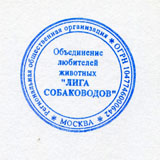 22 апреля 2018 г.Монопородная выставка ранга КЧК«ЧИХУАХУА»под эгидой НКП «Чихуахуа»Судья КОВАДЛО Л.А. (CACIB, Россия, Москва)Москва, ТЦ «ЧАЙНА ТАУН», МКАД, 32 кмЧИХУАХУА Г/ШКобелиКласс юниоров13. TAO D'OR RARE THING OF ANTIQUITY, пал., ITA 180, РКФ 5078487, 16.07.2017 (Tao D'or Harison Ford Amulet x Tao D'Or Gera Dal Mediterraneo), зав. Осьминина, вл. Осьминина Т., МоскваОТЛ, CW, ЮКЧК   Вес 2345Класс промежуточный14. YVES NADIZ BABY MOON, ч-п, FEO 190, РКФ 4577791, 12.05.2016 (Gala Prestige Ola'Oskar x Dneprovskie Gnomiki Zhemchuzhina Yuga for Yves Nadiz), зав. Сорокина, вл. Волкова Э., Москва ОЧ. ХОР.   Вес 193015. ДЖОНСОН С КОНЧУРЫ, б-кр., PPB 094, РКФ 4721478, 28.07.2016 (Милорд III с Кончуры x Забава IY с Кончуры), зав. Кожевникова, вл. Овчинникова А., МО, НогинскОТЛ, CW, СС    Вес  2880Класс открытый16. YVES NADIZ WELCOM MATT, б-ч, FEO 204, РКФ 4650669, 17.06.2016 (Vabi De Sambrio x Yves Nadiz Glory Daze), зав. Сорокина, вл. Волкова Э., МоскваОЧ. ХОР.  Вес  249017. МОЙ ТАЛИСМАН ДИ ДЖЕЙ ЭРОС, б-кр., PAE 118, РКФ 4060922, 15.09.2014 (Свет Моей Любви Редьярд Рейн Рэйчл x Мой Талисман Сараби), зав. Бельтюкова, вл. Емелина А., Москва ОТЛ, CW, СС  Вес  2805Класс чемпионов18. MY HAPPY HEART DISCO DANCER, крем, DAT 5447, РКФ 4578200, 24.06.2016 (Sweet Indeed Show Me Your Happy Heart x Bramerita Sparkling Star), зав. Андрианова, вл. Андрианова Е., Санкт-ПетербургОТЛ, CW, ЛК, КЧК, ЛПП, ЛУЧШАЯ СОБАКА ВЫСТАВКИ  Вес  2630СукиКласс беби19. М.С.ФАИР ФОРТУНЕ ХЮРРЕМ, р-б., MCF 69, щ/к, 16.12.2017 (Tsvetok Elfov Kolt x М.С.Фаир Фортуне Аша Блэк Пантер), зав. Московенко С., вл. Московенко С., МоскваОП, CW, ЛБ  Вес  153020. СЕРДЦЕ ВСЕЛЕННОЙ ЖАСМИН, чер., KFN 3114, щ/к, 12.12.2017 (Снежная Чайка Зигзаг Удачи x Сердце Вселенной Британия), зав. Рютина, вл. Евтушенко Л., МоскваОП 2   Вес  2400Класс юниоров21. OTTIMA VAI CRAZY IN LOVE, крем, AKI 11321, РКФ 5018293, 18.07.2017 (Ottima Vai Oscar x Ottima Vai Ai Bambolina), зав. Федулина, вл. Московенко С., МоскваОТЛ 2, ЮСС   Вес  233522. АДЕЛЬ НАЙТ БАТТЕРФЛЯЙ, пал-б., AEO 3977, РКФ 4840312, 15.01.2016 (Жетана Роял Шон Луиджи x Браво Свет Бия Беллона), зав. Ворожко, вл. Паутова Е., Гусь-ХрустальныйН23. БЕЛИССИМО БРАВО ДИОНА ФИОНА, пал., PHH 322, РКФ 4786468, 20.11.2016 (Белиссимо Браво Виннер Корнелиус x Белиссимо Браво Энернити), зав. Логинова О., вл. Логинова О., Родники ОТЛ, CW, ЮКЧК, ЛЮ   Вес  2410Класс чемпионов24. РИККО ВИГАЛ ЧИАРА, рыж., RIV 146, РКФ 4573719, 04.06.2016 (Рикко Вигал Уругвай x Владистар Каста Прима Чи Аррива), зав. Панфилова Г., вл. Панфилова Г., МоскваОТЛ, CW, ЛС, КЧК, BOS   Вес  2220ЧИХУАХУА Д/ШКобелиКласс беби25. РИККО ВИГАЛ ШЕРИФ САНТА, соб., RIV 227, щ/к, 14.01.2018 (Санта София Дон Мартин x Рикко Вигал Элегант Герл), зав. Панфилова Г., вл. Панфилова С., ЛеснойОП, CW, ЛБ, ЛБ ВЫСТАВКИ   Вес   1225Класс юниоров26. LI VANSTEP HERO OF LEGEND, р-б., KLW 70, РКФ 5170345, 17.07.2017 (Lanas Legacy De Jimmy Kobo x Lucky Winners Filadelfia Valiente), зав. Кочетова, вл. Московенко С., МоскваОТЛ, CW, ЮКЧК, ЛЮ, ЛПП, ЛЮ ВЫСТАВКИ  Вес  243027. БЕЛИССИМО БРАВО ИНКАНТО, р-соб., PHH 332, РКФ 4846315, 13.01.2017 (Белиссимо Браво Дон Карлеоне x Белиссимо Браво Беллатрикс), зав. Логинова О., вл. Логинова О., РодникиОТЛ 2, ЮСС   Вес  2780СукиКласс юниоров28. ТАТУШКА, соб., щ/к, 13.07.2017 (Олтэри Кап Геркулес x Табита Евангелиста), зав. Пирожкова, вл. Пирожкова, МоскваОТЛ  Вес  2380Класс чемпионов29. RUS RPH NEKAR AYRIS LAVINIA, крем, RPH 1205, РКФ, 25.08.2016 (Liberace Les Couleurs De Ma Vie x Shtern Veg Caramel Latte), зав. Холевина, Рафаилов, вл. Мамонтов, Есипенко, МО, ХимкиОТЛ, CW, ЛС, КЧК, BOS   Вес  2060